 Telephone and web Support for Children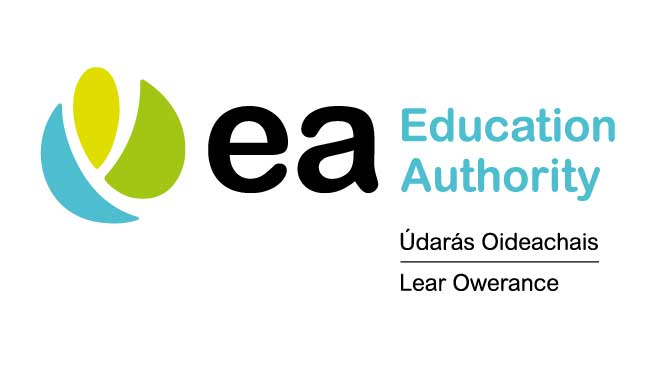 Who can Help?What Do They Do?What Topics Can They Help With?How Can They be Contacted?Anna FreudSupporting children’s mental health during periods of disruptionAnxietyMental Healthwww.annafreud.orgLifelineCrisis response line for people in distress DepressionMental healthTextphone users (for deaf and hard of hearing):0808 800 800018001 0808 808 8000ChildlineChildline provides support and guidance on multiple topics including:BullyingYou and your bodyHome and FamilyRelationshipsSchool0800 1111www.childline.org.uk1-2-1 counsellor chatNSPCCAdvice on safeguarding and child protection issues and somewhere to report concernsWeb support SafeguardingChild abuseChild protection0808 800 5000www.there4me.com The HideOutWeb space to help children and young people understand domestic abuse and how to take positive action of it’s happening to youDomestic Violencewww.thehideout.org.ukFamily Support NIWebsite to access support in your area – for a wide range of issues – giving local contact detailswww.familysupportni.gov.uk